triângulosUm triângulo pode ser classificado conforme os lados ou conforme os ângulos.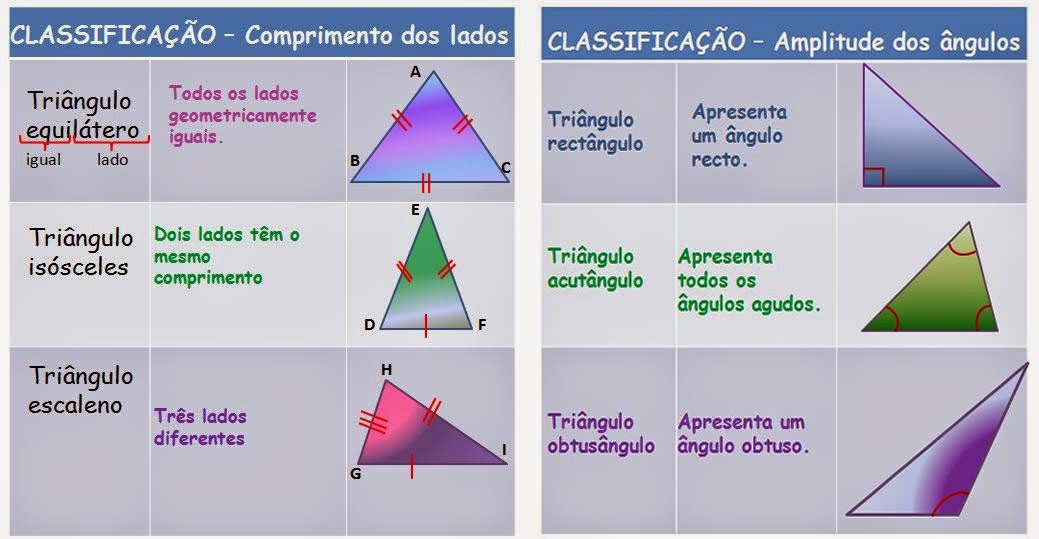 * Ângulo agudo é menor do que 90º;** Ângulo Obtuso é maior do que 90º e menor do que 180º.1. Após a leitura dos esquemas de classificação de triângulos, confeccione o balão junino, disponível no link abaixo, e verifique todos os triângulos que aparecem no origami.Link para a confecção do balão: https://www.youtube.com/watch?v=ZurdFqTghdwMaterial necessário: papel, régua, tesoura e outros que achar conveniente.2. Quais são os triângulos que aparecem nesse origami junino?DPO = 3. Envie a sua atividade para o Moodle.